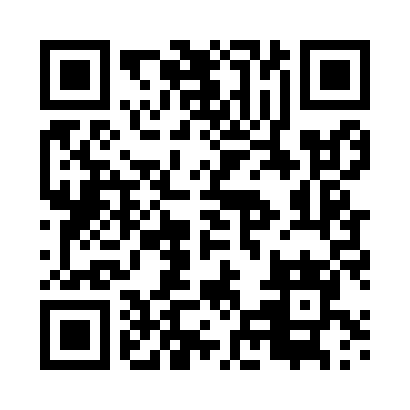 Prayer times for Loboda, PolandWed 1 May 2024 - Fri 31 May 2024High Latitude Method: Angle Based RulePrayer Calculation Method: Muslim World LeagueAsar Calculation Method: HanafiPrayer times provided by https://www.salahtimes.comDateDayFajrSunriseDhuhrAsrMaghribIsha1Wed2:315:1112:445:548:1910:492Thu2:305:0912:445:558:2010:503Fri2:295:0712:445:568:2210:514Sat2:295:0512:445:578:2410:525Sun2:285:0312:445:588:2610:526Mon2:275:0112:445:598:2710:537Tue2:264:5912:446:008:2910:548Wed2:254:5712:446:018:3110:549Thu2:254:5512:446:028:3310:5510Fri2:244:5412:446:048:3410:5611Sat2:234:5212:446:058:3610:5712Sun2:224:5012:446:068:3810:5713Mon2:224:4812:446:078:4010:5814Tue2:214:4712:446:088:4110:5915Wed2:204:4512:446:098:4310:5916Thu2:204:4312:446:098:4511:0017Fri2:194:4212:446:108:4611:0118Sat2:194:4012:446:118:4811:0219Sun2:184:3912:446:128:4911:0220Mon2:174:3712:446:138:5111:0321Tue2:174:3612:446:148:5211:0422Wed2:164:3412:446:158:5411:0423Thu2:164:3312:446:168:5511:0524Fri2:154:3212:446:178:5711:0625Sat2:154:3112:446:178:5811:0726Sun2:154:2912:446:189:0011:0727Mon2:144:2812:446:199:0111:0828Tue2:144:2712:456:209:0311:0829Wed2:134:2612:456:219:0411:0930Thu2:134:2512:456:219:0511:1031Fri2:134:2412:456:229:0611:10